YOUR NAME AND PRACTICE:                                               ……………………………………………………………………… Speaker FeedbackSpeaker FeedbackCommentsConference feedback	Your overall comments about this conference What topics would you like covered in future conferences?How did you hear about this event?Have you used the PNLA website to find experts, mediators, costs lawyers and more – at https://www.pnla.org.uk/find-a-specialist/?Do you find the News page helpful https://www.pnla.org.uk/news/?Outer Temple Chambers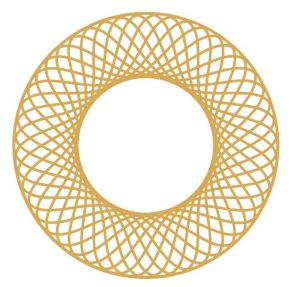 VISIT WEBSITEDutton Gregory LLPVISIT WEBSITE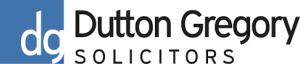 Hawkins Forensic Scientists & Engineers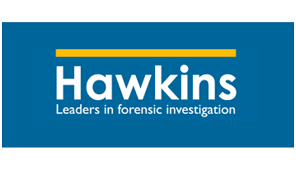 VISIT WEBSITEDISCO ediscovery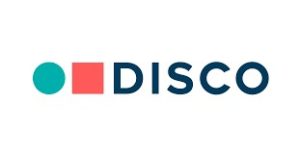 VISIT WEBSITEWonnacott Costs Lawyers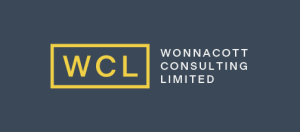 VISIT WEBSITE4 New Square Chambers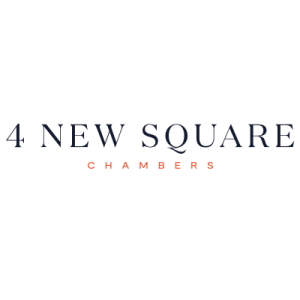 VISIT WEBSITE	3 Hare Court Chambers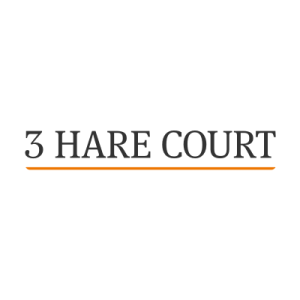 VISIT WEBSITEYou are cordially invited by joint sponsors Outer Temple Chambers, 4 New Square & 3 Hare Court to drinks after this event at El Vino Fleet Street 47 Fleet St, Temple, London EC4Y 1BJThank you for attending this conference. The PNLA Management Team send our good wishes to you – we are happy to help: https://www.pnla.org.uk/management-team/